Сообщение о возможном установлении публичного сервитута          В соответствии со ст. 39.42 Земельного кодекса Российской Федерации администрация Окуловского муниципального района информирует правообладателей земельных участков о возможном установлении публичного сервитута по ходатайству Публичного акционерного общества «Россети Северо-Запад» сроком на 49 лет с целью обеспечения безопасной эксплуатации объекта электросетевого хозяйства «ВЛ-10 кВ Л-1 РП Висленев Остров (отпайка от оп. №81 до СТП 10/0,4 кВ «Шарово»)» общей площадью 4703 кв.м., в том числе:- на часть земель, государственная собственность на которые не разграничена, в кадастровом квартале 53:12:0903001, местоположение: Новгородская область, Окуловский район, Боровенковское сельское поселение, площадью 994 кв.м.;- на часть земель, государственная собственность на которые не разграничена, в кадастровом квартале 53:12:09005001, местоположение: Новгородская область, Окуловский район, площадью 693 кв.м.;- на часть земель, государственная собственность на которые не разграничена, в кадастровом квартале 53:12:0905002, местоположение: Новгородская область, Окуловский район, площадью 1416 кв.м.;- на часть земель, государственная собственность на которые не разграничена, в кадастровом квартале 53:12:0912001, местоположение: Новгородская область, Окуловский район, площадью 47 кв.м.;- на часть земельного участка с кадастровым номером 53:12:0905001:23, расположенного по адресу: Новгородская область, р-н Окуловский, Окуловское лесничество, Каевское участковое лесничество, лесной квартал №177, площадью 1443 кв.м.;- на часть земельного участка с кадастровым номером 53:12:0905002:2, расположенного по адресу: Новгородская область, р-н Окуловский, Окуловское лесничество, Каевское участковое лесничество, лесной квартал № 168, площадью 110 кв.м.Графическое описание местоположения границ публичного сервитута:Публичный сервитут для обеспечения безопасной эксплуатации объекта электросетевого хозяйства – «ВЛ-10 кВ Л-1 РП Висленев Остров (отпайка от оп. №81 до СТП 10/0,4 кВ «Шарово»)», расположенный по адресу: Новгородская обл., Окуловский р-н.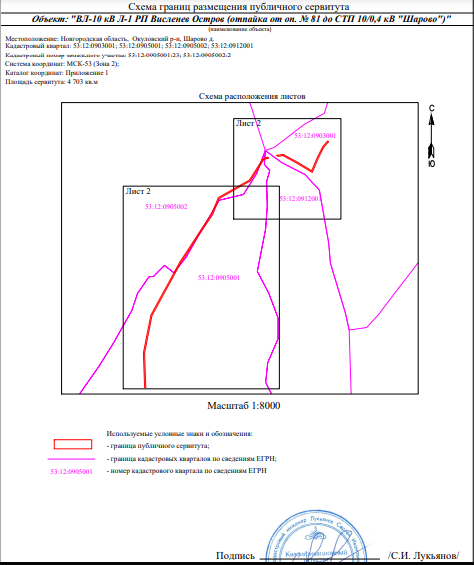 Заинтересованные лица в течение пятнадцати дней со дня опубликования настоящего сообщения могут ознакомиться с поступившим ходатайством об установлении публичного сервитута и прилагаемым к нему описанием местоположения границ публичного сервитута по адресу: в Администрацию Окуловского муниципального района по адресу: Новгородская область, Окуловский район, г.Окуловка, ул.Кирова, д.6, каб.23, контактный телефон (81657) 21-400, по рабочим дням с 08.00 до 17.00, перерыв на обед с 13.00 до 14.00.Правообладатели земельных участков, в отношении которых испрашивается публичный сервитут, если их права (обременения права) не зарегистрированы в Едином государственном реестре недвижимости, могут обратиться с заявлением об учете их прав на земельные участки с приложением копий документов, подтверждающих эти права в Администрацию Окуловского муниципального района в рабочие дни с 8.00 до 13.00 и с 14.00 до 17.00 ч., по адресу: Российская Федерация, Новгородская область, Окуловский район, г.Окуловка, ул.Кирова, д.6, контактный телефон (81657) 21-400. Последний день подачи заявления 15 февраля 2024 года.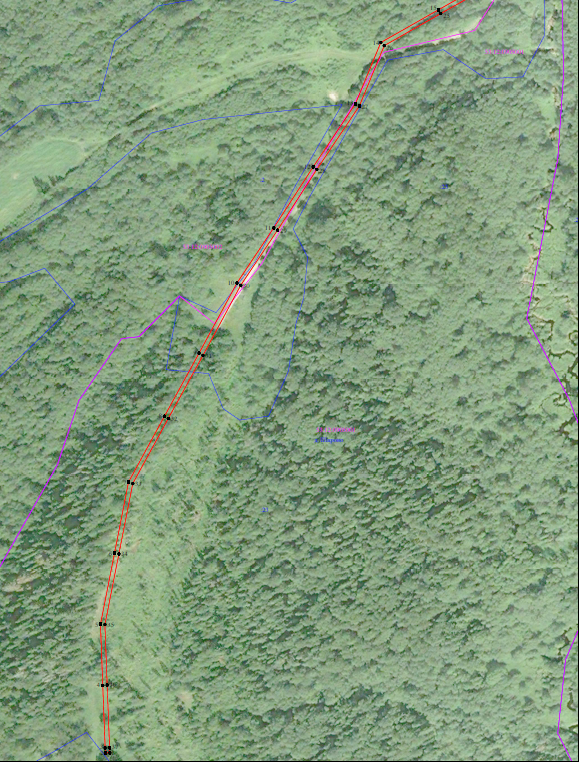 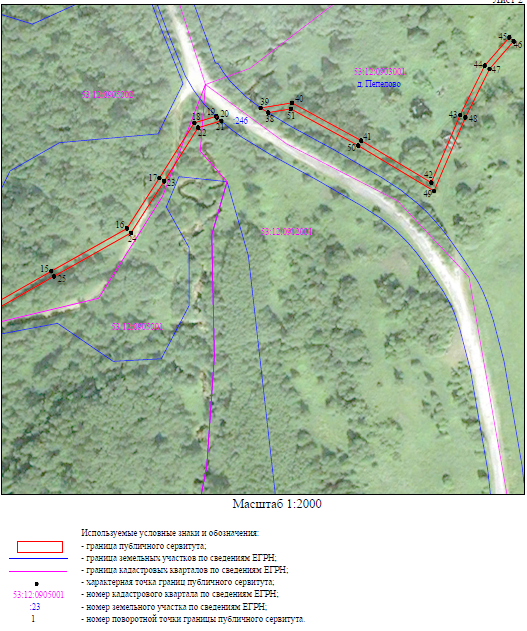 